Etapa – silnice III/1631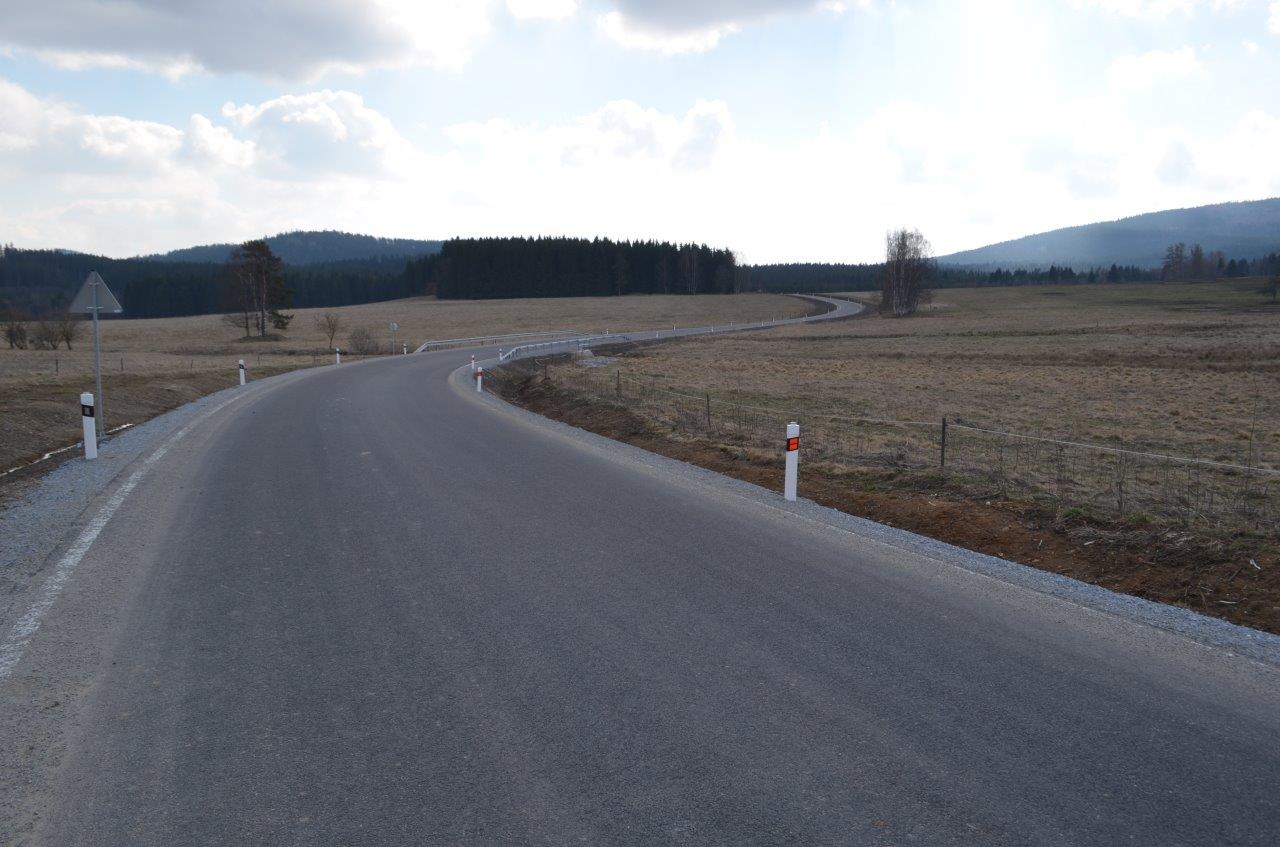 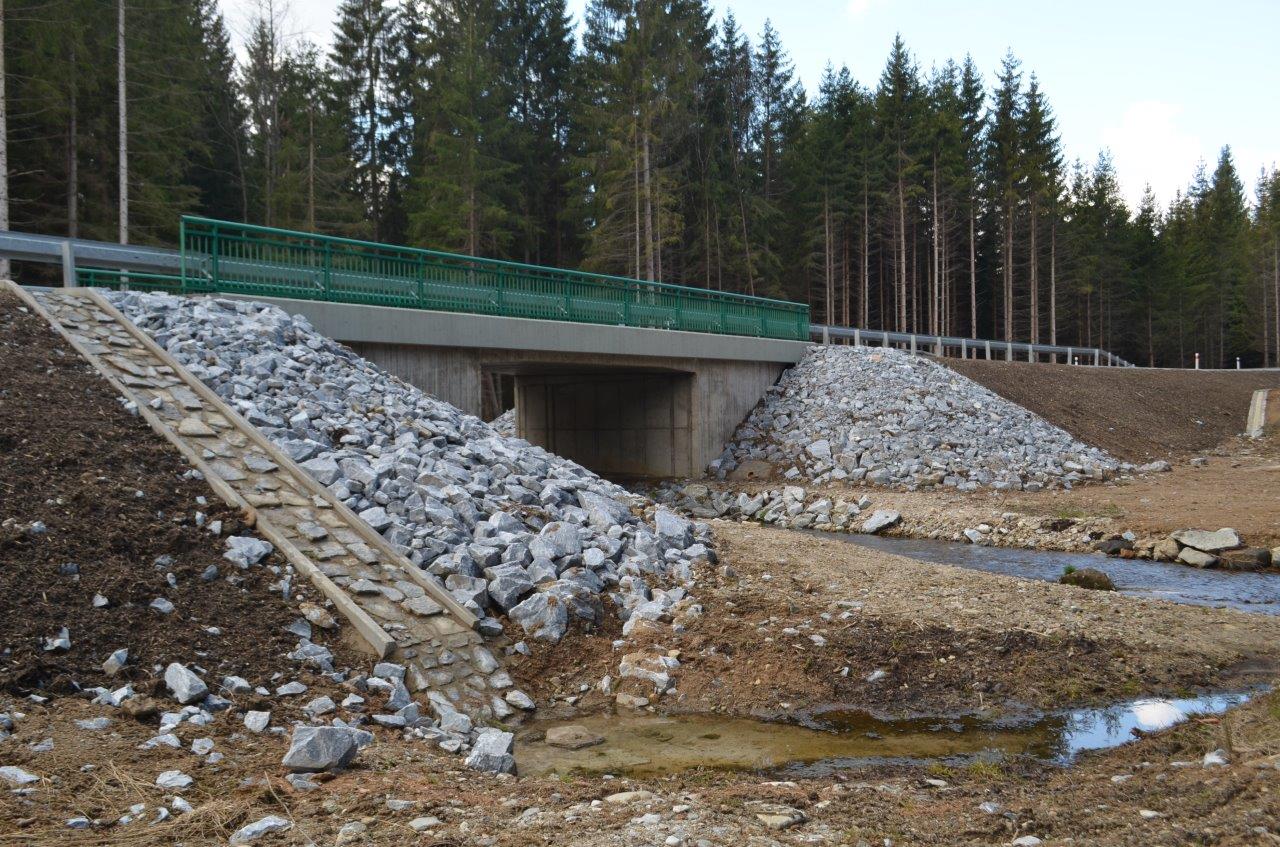 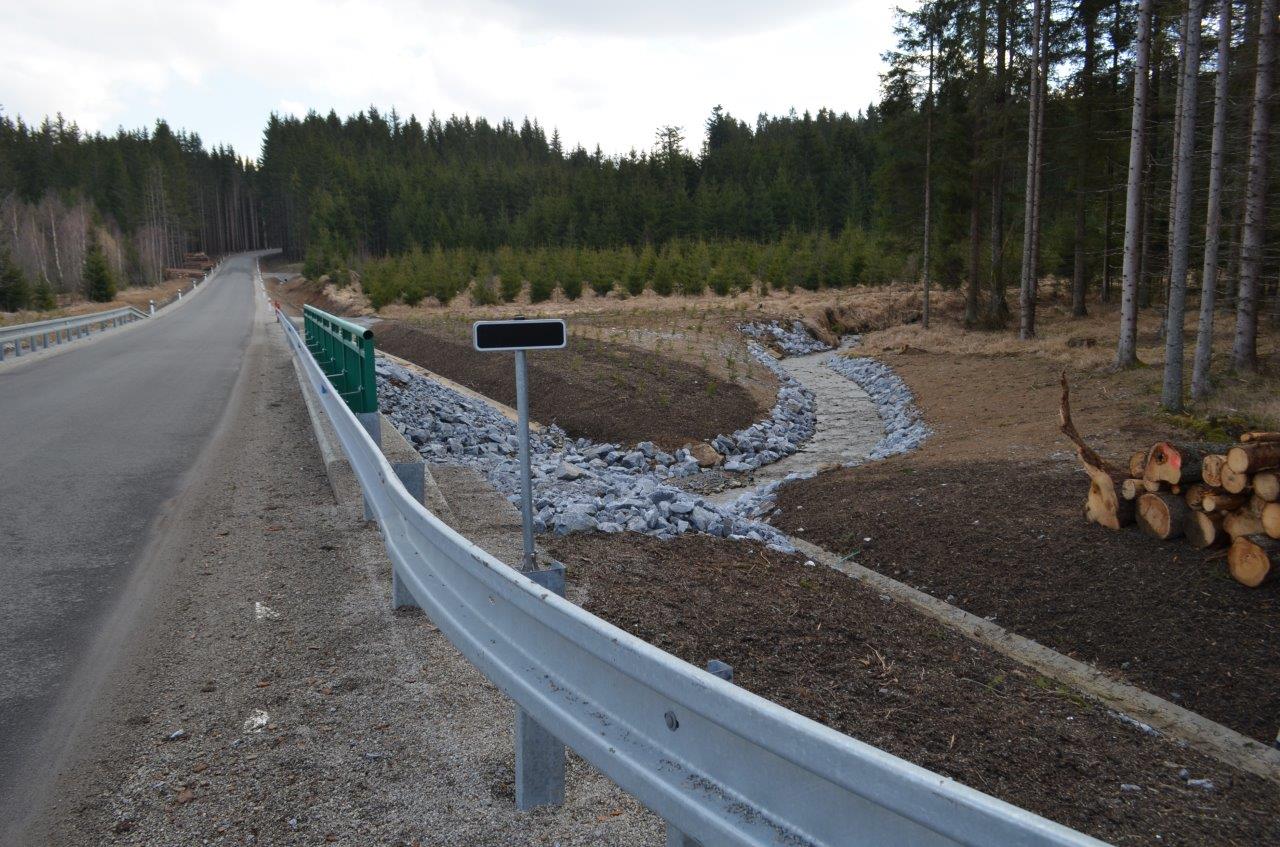 